PALÁCIO 1º DE NOVEMBROMENSAGEM: AO PROJETO DE DECRETO LEGISLATIVO Nº          , QUE “CONFERE À SRA. SORAYA ÁRABE, O DIPLOMA DE ‘CIDADÃ  ITATIBENSE’”.Senhores Vereadores:A presente propositura tem por finalidade homenagear uma paulista, natural de Bonifácio, e que desde os anos 90 presta inestimáveis serviços à nossa cidade.É uma forma simples e singela de esta Edilidade agraciar e agradecer a pessoa tão dedicada, cuja atuação em nosso meio somente nos favorece e engrandece com seus preciosos préstimos.Trata-se da Sra. SORAYA ÁRABE que que escolheu Itatiba como sua cidade do coração e nela fez sua história, ajudando a construir a história de tantas outras pessoas que em seu trabalho encontraram apoio e dedicação para superar suas dificuldades.Soraya Árabe nasceu no dia 2 de abril de 1963 no município de José Bonifácio, no estado de São Paulo. É filha única do senhor Fuad Árabe e da senhora Aparecida Casaca Árabe. Em José Bonifácio teve uma infância feliz, era uma criança questionadora, ativa, inquieta e com muitos amigos. Dos 7 aos 17 anos, por incentivo de sua mãe, uma mulher determinada que não permitia que ela abandonasse nada do que começasse, estudou piano clássico e chegou a professora, mas precisou abrir mão desse dom para iniciar e concluir os estudos universitários em Serviço Social. Soraya não se formou em Serviço Social por acaso. Ela sempre soube, desde menina, que sua missão era ajudar e contribuir para vida das pessoas menos favorecidas. Em 1983, ingressou na faculdade de Serviço Social da PUC de Campinas e em 1984 tornou-se estagiária na Casa de Santo Antônio, em Itatiba. As responsáveis pela sua contratação foram Eunice Camargo, Fátima Geromel e Margareth Panzarim Zanata, mulheres com as quais mantém contato até os dias de hoje.Naquela época, a Assistência Social ainda tinha bases bastante assistencialistas e, assim, Soraya fez um trabalho de grande relevância fornecendo sopa aos moradores do Jardim Galetto e conviveu de perto com pessoas que não precisavam apenas de uma ajuda imediata, mas de um apoio para saírem daquela situação em que se encontravam.O trabalho com o fornecimento da sopa ia bem, mas uma outra situação tirava o sono de Soraya: os diversos engraxates que ficavam na Praça da Bandeira, em sua grande maioria crianças e adolescentes que estavam fora da escola. Foi então que desenvolveu um projeto de reinserção escolar e no contra turno das aulas esses jovens engraxates frequentavam a Casa de Santo Antônio, onde participam de cursos de datilografia, boas maneiras, reforço escolar, noções de higiene e outros.Diante do resultado positivo do projeto com os engraxates, ela resolveu fazer o tão temido TCC (Trabalho de Conclusão de Curso) de sua graduação baseado nessa experiência. Formou-se com louvor no ano de 1986 e foi contratada como Assistente Social pela Casa de Santo Antônio. Em 1987, resolveu alçar novos voos e foi contribuir com seu trabalho na Antiga FEBEM na cidade de São Paulo, onde era responsável pelo acolhimento das crianças abandonadas que ali chegavam. Foi lá que conviveu com a dura realidade dos menores infratores, o que lhe deu experiência e ainda mais convicção de sua missão como Assistente Social.Para nossa sorte, a Prefeitura de Itatiba, entendendo que diante de suas inúmeras qualidades como profissional, além de determinação para melhorar a vida do próximo, já era hora de Soraya retornar e ela foi contratada como Assistente Social na gestão do Prefeito Maurício Camargo. Em 1993, na gestão do Prefeito José Roberto Fumach, deixou a administração municipal. Durante os cinco anos seguintes foi coordenadora do Núcleo de Assistência Educacional da Criança e do Adolescente de Campinas. Mas, o que ela mais desejava era retornar para a querida Itatiba, cidade que a acolheu e proporcionou grandes experiências pessoais e profissionais, e Soraya queria retribuir todo esse carinho. Foi então que em 1998 passou no concurso público em três cidades: Valinhos, Indaiatuba e Itatiba. Assim, por amor e opção, voltou para nossa a Terra Amada para viver e fazer carreira. Em 2007, perdeu sua mãe, seu alicerce, sua base familiar, a pessoa que, além do incentivo incondicional, contribuiu na sua formação pessoal. Lidar com a morte da mãe foi a experiência  mais dolorosa da sua vida. E, com certeza, foi praticamente impossível superar completamente a perda, mas como forma de honrar a memória da mãe, ela retomou a vida, contando com o amor e apoio do seu querido pai.Soraya já deixou sua marca registrada de amor e dedicação por Itatiba em diversas ocupações: foi Coordenadora das Creches Municipais quando elas ainda não pertenciam à pasta da Educação; trabalhou no SUS; na ‘Melhor Idade’; no Plantão Social; na Frente de Trabalho; no Centro Comunitário Porto Seguro antes de se transformar em CRAS; e, ainda, trabalhou na instituição SIBES. Também foi presidente do Conselho Municipal da Assistência Social por dois mandatos. Há seis anos é coordenadora do CRAS 1 do San Francisco, vinculado à Secretaria de Ação Social, Trabalho e Renda. Com seu dinamismo, liderança forte e, acima de tudo, carisma peculiar, conseguiu desenvolver um belíssimo trabalho incentivando adultos e idosos a frequentarem as atividades oferecidas no CRAS 1. O carinho e acolhimento que ela dedica a população do San Francisco é recíproco, pois toda a comunidade tem verdadeira reverência por ela. Soraya tem 55 anos e 30 deles foram dedicados com ética, transparência, determinação e, sobretudo, amor às pessoas de nossa cidade.  Portanto, hoje, nesse dia, é mais do que justo e merecido podermos honrar e reconhecer toda a dedicação de uma cidadã itatibense que nunca mediu esforços para fazer o seu trabalho. A você Soraya Árabe, nossa eterna gratidão!!! 			SALA DAS SESSÕES, em 13 de agosto de 2018.LEILA BEDANIVereadora– PVPROJETO DE DECRETO LEGISLATIVO Nº EMENTA:	CONFERE À SRA. SORAYA ÁRABE O DIPLOMA DE “CIDADÃ ITATIBENSE”.A CÂMARA MUNICIPAL DE ITATIBA APROVA:Art. 1º - A Câmara Municipal de Itatiba, em nome da população reconhecida, confere, por comprovado merecimento, à SRA. SORAYA ÁRABE, pelo seu relevante trabalho social, o Diploma de “CIDADÃ ITATIBENSE”.		Art. 2º - O respectivo diploma ser-lhe-á entregue durante a realização de sessão solene.		Art. 3º - As despesas decorrentes deste DECRETO correrão à conta de verba orçamentária própria.		Art. 4º - Este DECRETO entrará em vigor na data de sua publicação, revogadas as disposições em contrário.			SALA DAS SESSÕES, em 13 de agosto de 2018.LEILA BEDANIVereadora – PV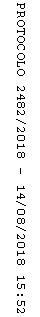 